Инструкция по записи на прием  через  «Единый сервис записи на прием» (er25.ru)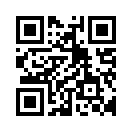 Заходим на сайт по ссылке http://er25.ru  или с помощью qr-кода Нажимаем «Войти» через госуслуги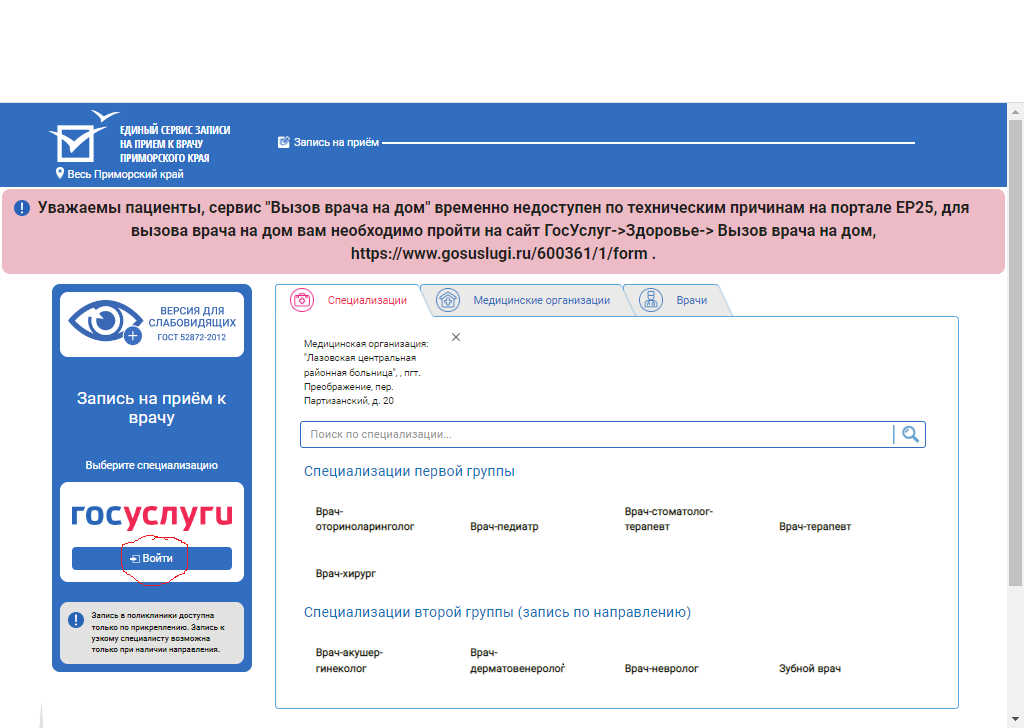 2а. Проверяем ваши данные в личном кабинете 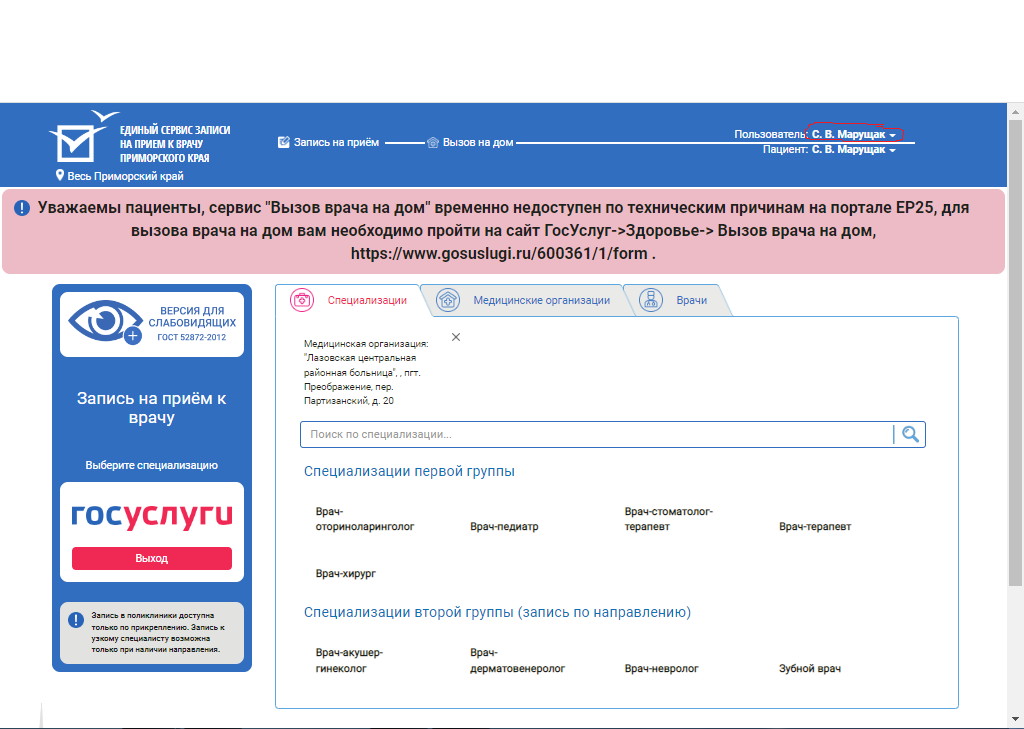 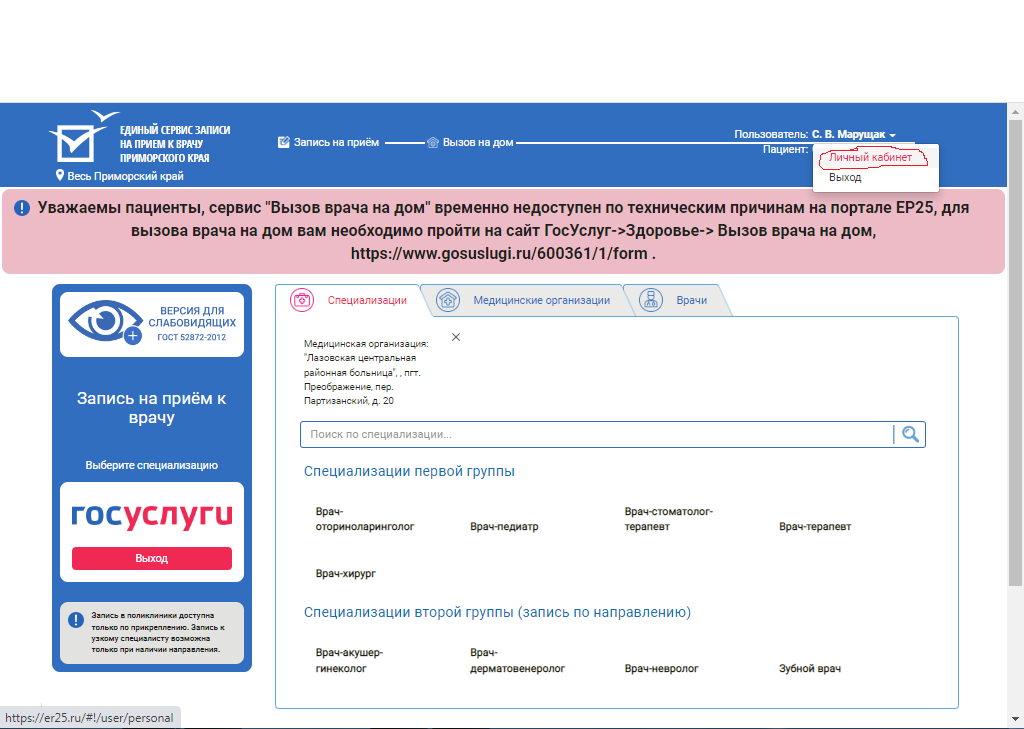 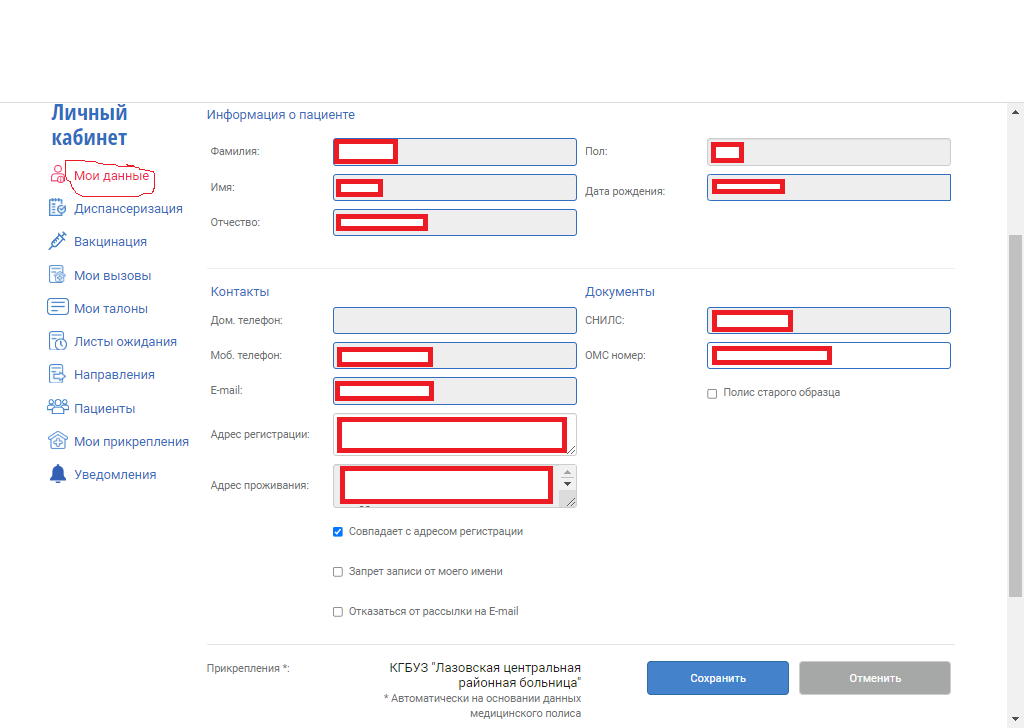 Если необходимо записать ребенка от учетной записи представителя, идем во вкладку «Пациенты» и жмем «Добавить пациента»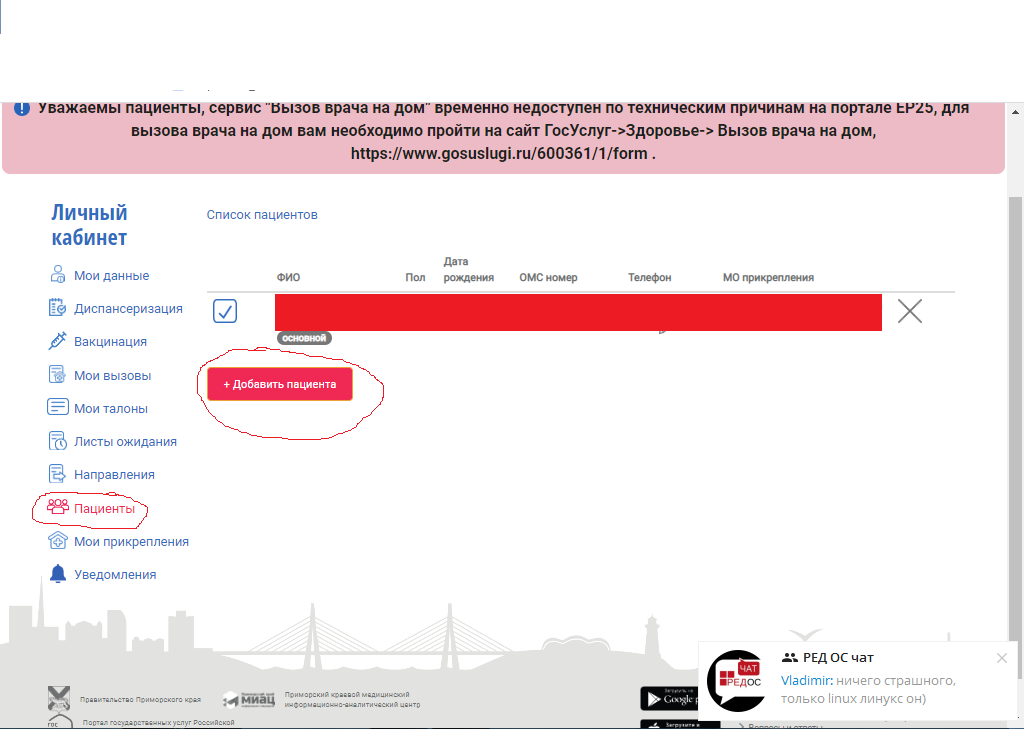 Вписываем данные ребенка.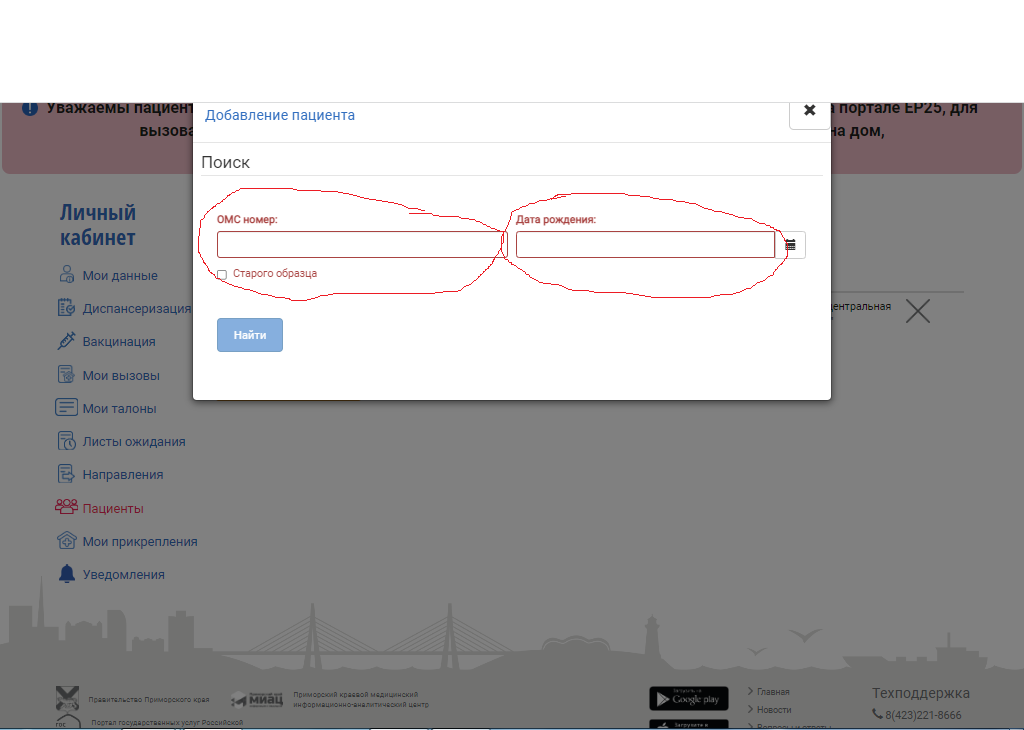 и ставим галочку напротив того , кто именно будет записываться.Выбираем «Медицинские организации»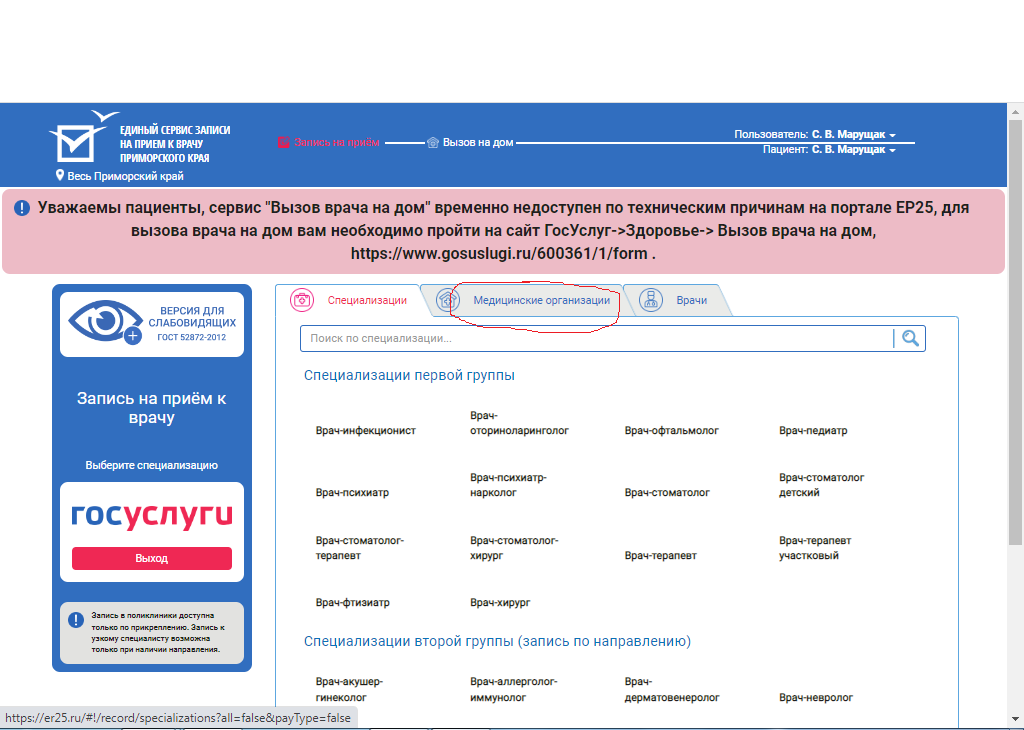 Выбираем из списка нужную поликлинику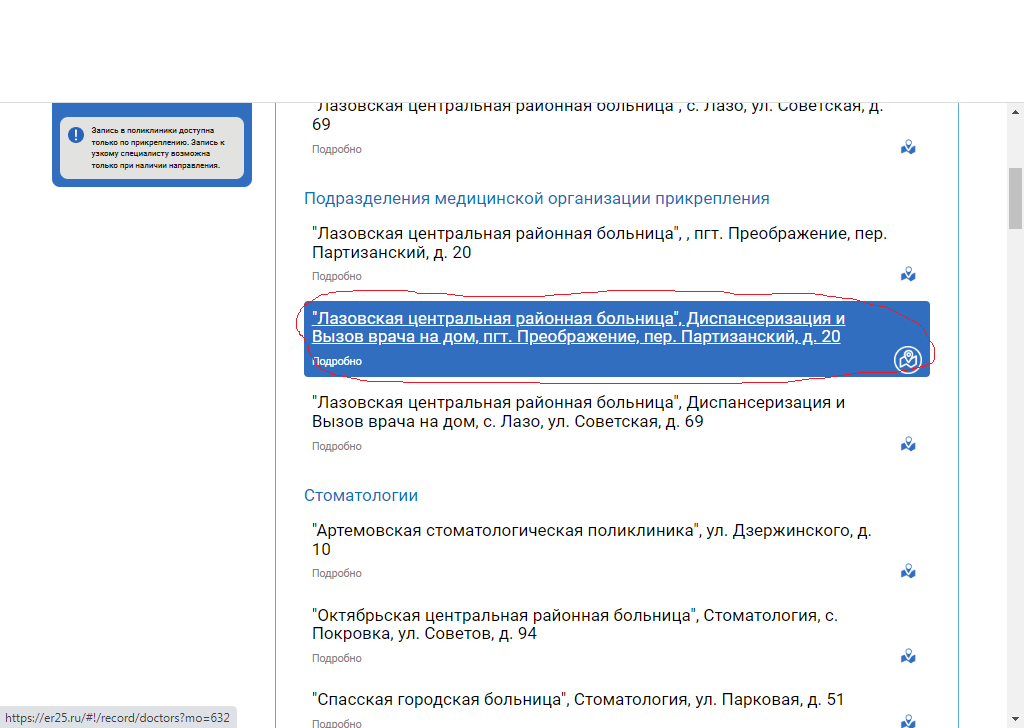 Выбираем нужного врача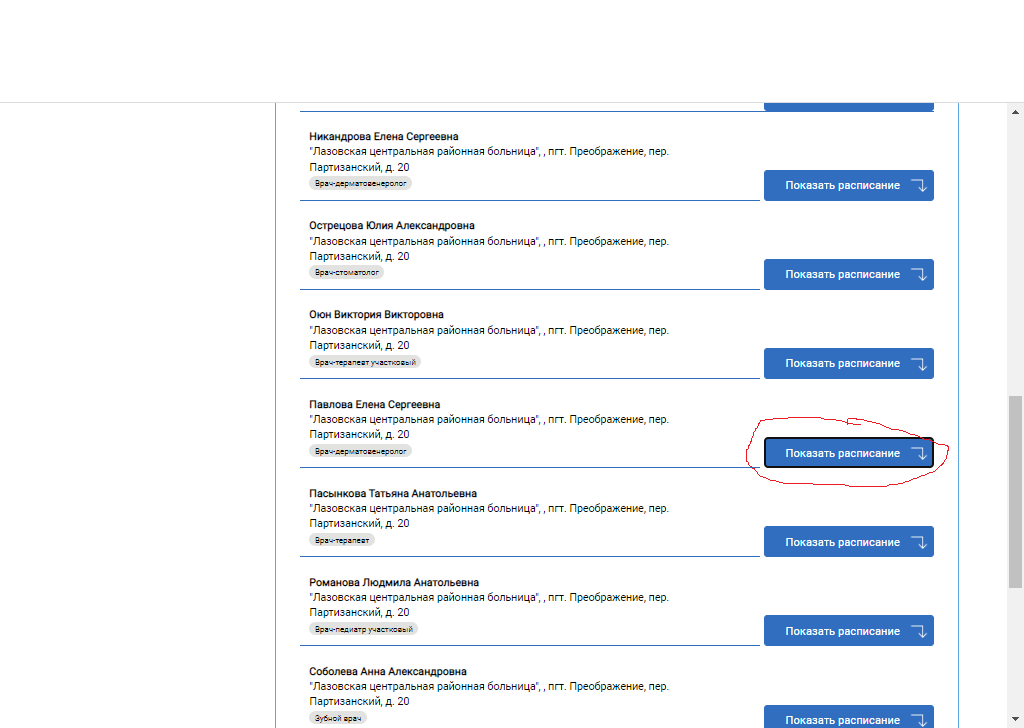 Выбираем необходимую дату записи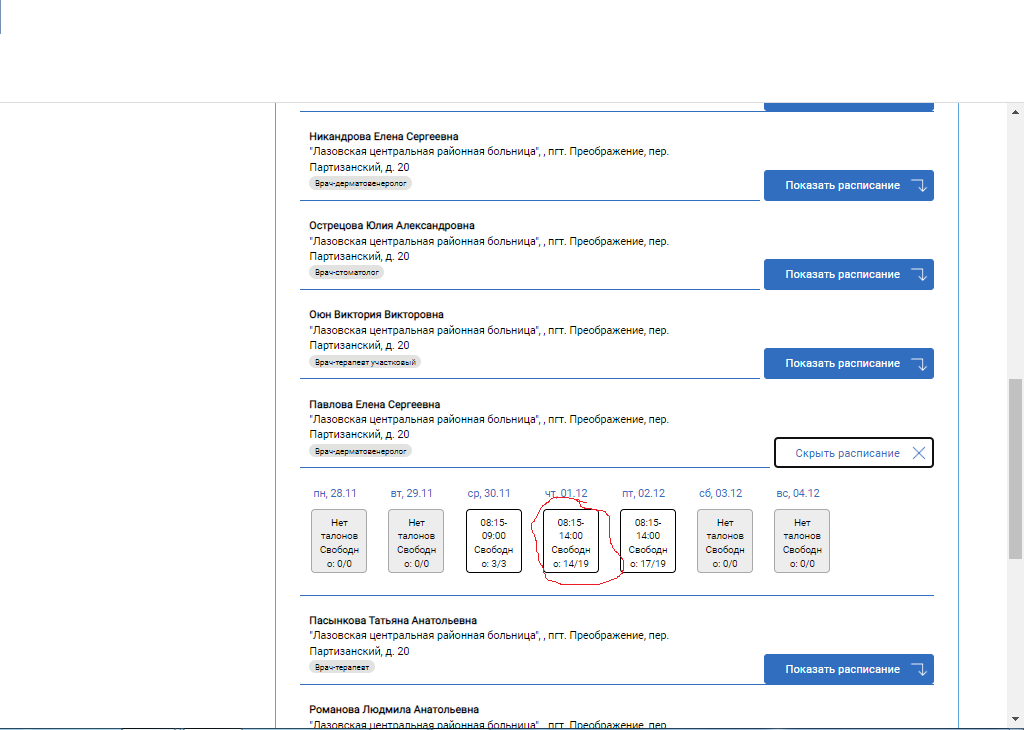 Выбираем необходимое время записи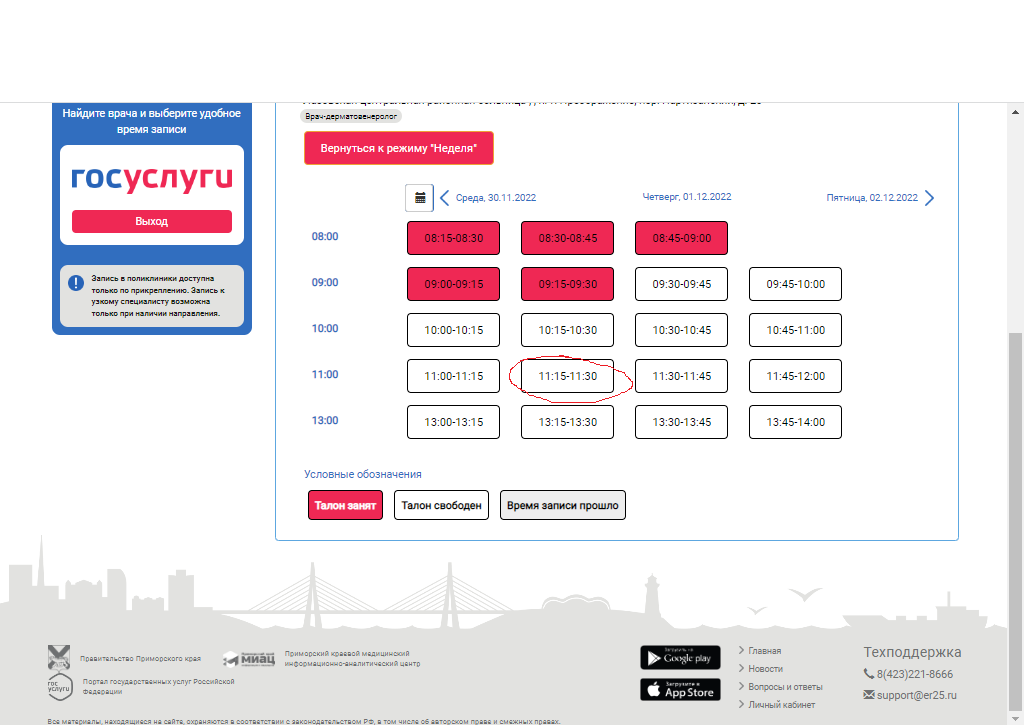 Если на нужную вам дату нет свободных слотов для записи, можно записаться в лист ожидания.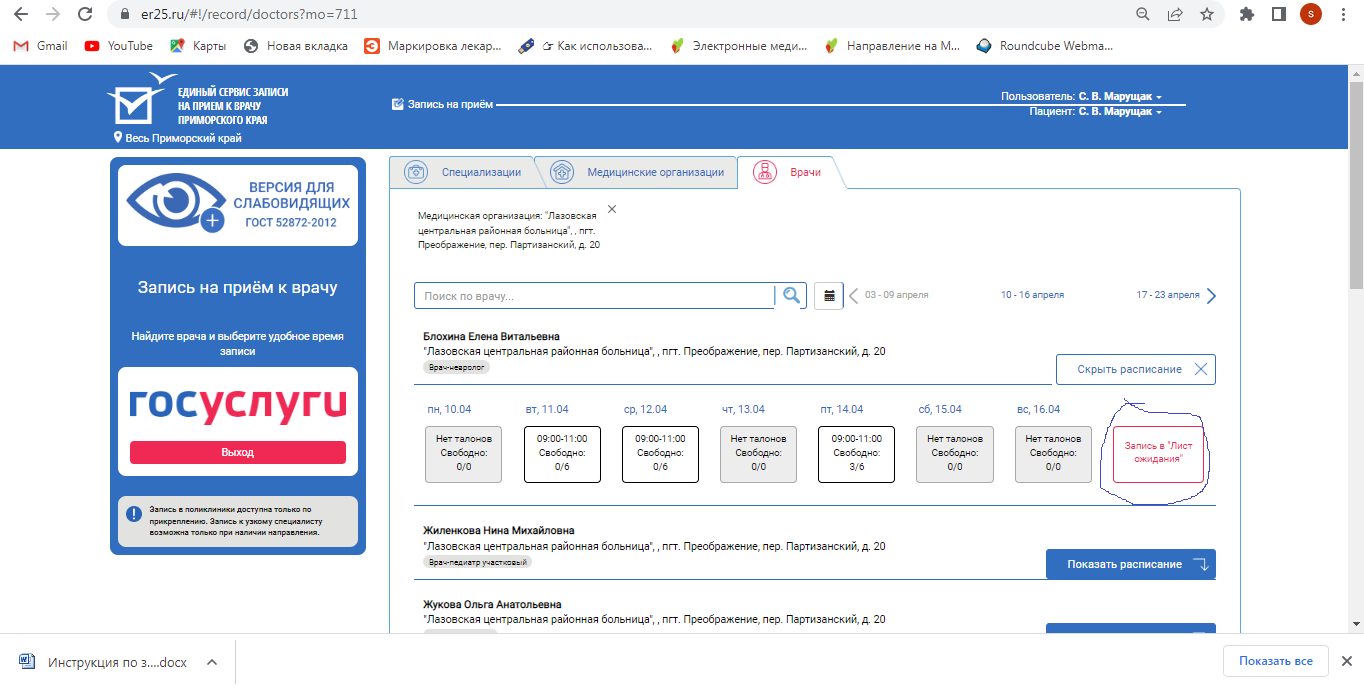 